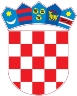 REPUBLIKA HRVATSKAISTARSKA ŽUPANIJAGRAD PULA-POLAUPRAVNI ODJEL ZA PROSTORNO UREĐENJE, KOMUNALNI SUSTAV I IMOVINUOdsjek za gradnjuREPUBBLICA DI CROAZIAREGIONE ISTRIANACITTA DI PULA-POLAASSESSORATO ALL’URBANISTICA, AGLI AFFARI COMUNALI E AL PATRIMONIOSezione per l’edilizia  KLASA: UP/I-350-05/19-01/000030URBROJ: 2168/01-03-05-0426-19-0012Pula, 29.10.2019.ISTARSKA ŽUPANIJA, GRAD PULA-POLA, UPRAVNI ODJEL ZA PROSTORNO UREĐENJE, KOMUNALNI SUSTAV I IMOVINU, Odsjek za gradnju, rješavajući po zahtjevu koji je podnio investitor VODOVOD PULA d.o.o., HR-52100 Pula, Radićeva ulica 9, OIB 19798348108, na temelju članka 34. stavka 1. Zakona o općem upravnom postupku (N.N. br. 47/09),  a u svezi sa člankom 117. stavkom 3.  Zakona o prostornom uređenju ("Narodne novine" broj 153/13, 65/17, 39/19), donosi ZAKLJUČAKZa privremenog zastupnika ERNESTINA MIHOVILOVIĆ pok. Ernesta, Mribor, LJILJANA MIHOVILOVIĆ pok. Ernesta, ERNA MIHOVILOVIĆ pok. Ernesta, svi nepoznatog prebivališta, kao suvlasnici k.č. br. 3605 k.o. Pula, DALIBOR BOLIĆ s posljednjom adresom Pula, Maksimijanova 9, sada nepoznatog prebivlišta kao vlasnika k.č. br. 3503/5 k.o. Pula, ERNESTINA ŠTAMPAR GORIČNIK s posljednjom adresom Slovenija, Maribor, Groharjeva ulica 5, a sada nepoznatog prebivališta, LJILJANA JELEN s posljednjom adresom Slovenija, Maribor, Štrekljeva 46, a sada nepoznatog prebivališta, obje kao suvlasnice k.č. br. 3605 k.o. Pula, GORAN ERIĆ s posljednom adresom BA, Zvornik, Vuka Karadžića 5, a sada nepoznatog prebivališta za k.č. br. 3506/6 k.o. Pula, UROŠ VOJVODIĆ iz Crne Gore, Herceg Novi, Đenovići 16, ANDRIJA VOJVODIĆ iz Crne Gore, Herceg Novi, Đenovići 17, MARIJA DAKIĆ iz Crne gore, Herceg Novi, S. Šarenca 9, svi kao suvlasnici k.č. br. 3605 k.o. Pula, VIVIEN BANKO iz Italije, Villar Perosa, E. Angelli 2 kao suvlasnica k.č. br. 3480/3, 3480/1, 3604 k.o. Pula, SULJO TOPIĆ iz BA, Bihać, Bihačkih branilaca 5, kao suvlasnik k.č. br. 3494/5 k.o. Pula, VITTORIO MICHELINI iz Švedske, Malmo, Plommongatan 8, kao vlasnik k.č. br. 3450/8 k.o. Pula, MONICA CORVI iz Italije, Roma, Via Fonteiana 33, NELLA MANZIN iz Italije, Roma, Via Natale Del Grande 21, LUCINAO CORVI iz Italije, Roma, Via Gianetto Valli 95, FRANCESCA CORVI iz Italije, Roma, Via Gianetto 95, svi kao suvlasnici k.č. br. 3603 k.o. Pula, postavlja se MIODRAG REGVAT (OIB: 33638623843) iz Pule, Forum 11, koji će ih zastupati u postupku izdavanja lokacijske dozvole pokrenutom po zahtjevu VODOVOD PULA  d.o.o., HR-52100 Pula, Radićeva ulica 9, za namjeravani zahvat u prostoru – izgradnja vodovodne mreže u naselju Valdebek – aglomeracija Pula centar, čija trasa ide i preko nekretnina u vlasništvu zastupanih osobaVODOVOD PULA d.o.o., HR-52100 Pula, Radićeva ulica 9,  kao podnositelj zahtjeva, je dužan u roku od 8 dana od dana primitka ovog zaključka izvršiti uplatu iznosa od 1.000,00 kuna na žiro  račun privremenog zastupnika koji se vodi kod Zagrebačke banke, IBAN: HR9523600003111664570 na ime naknade troškova zastupanja Privremeni zastupnik zastupat će osobe navedene u točki I.  samo u ovom postupku i to sve dok se ne pojavi sama stranka ili osoba ovlaštena za njezino zastupanje, ili dok sama stranka u pisanom obliku ne odredi osobu ovlaštenu za zastupanjeO b r a z l o ž e n j eU postupku izdavanja gore opisane lokacijske dozvole, utvrđeno je da su osobe iz točke I izreke ovog zaključka upisane kao vlasnici nekretnina preko kojih ide trasa planirane građevine, a u vlasničkom listu nema daljnjih podataka o prebivalištu navedenih osoba, odnosno navedene osobe su nepoznata prebivališta, ili nisu u određenom roku od 8 dana od primtka poziva odredili osobu ovlaštenu za zastupanje u ovom postupku s prebivalištem u Republici Hrvatskoj.  Obzirom da ovo tijelo ne raspolaže s podacima o prebivalištu navedenih osoba ili o njihovim punomoćnicima, trebalo im je, sukladno članku 34. Zakona o općem upravnom postupku, radi zaštite njihovih prava i pravnih interesa u postupku izdavanja lokacijske dozvole postaviti privremenog zastupnika. Ovo tijelo se pri izboru osobe privremenog zastupnika rukovodilo činjenicom da je isti dugi niz godina radio na poslovima provedbe dokumenata prostornog uređenja. Obzirom na to, ovo tijelo smatra da će privremeni zastupnik, svojim stručnim znanjem i iskustvom, te poznavanjem problematike prostornog uređenja, djelotvorno štititi interese zastupanih osoba. Isto tako, imenovanje privremenog zastupnika zahtijevaju i interesi investitora, koji ima pravo da se o njegovom zahtjevu odluči u razumnom roku. Istodobno, poziva se privremeni zastupnik da se, temeljem glavnog  projekta koji dostavljamo u privitku, u roku od 8 dana od dana primitka ovog zaključka, izjasni o namjeravanom zahvatu u prostoru. Svoje izjašnjenje možete dostaviti putem pošte, preporučenom pošiljkom, ili neposredno, predajom pisarnici ovog Upravnog tijela. Ako se zastupnik ne odazove, smatrat će se da se ne protivi zahtjevu investitora. Obzirom na gore navedeno, valjalo je temeljem članka 34. Zakona o općem upravnom postupku, riješiti kao u izreci.UPUTA O PRAVNOM LIJEKUProtiv ovog zaključka se, temeljem članka 77. stavak 5. Zakona o općem upravnom postupku, ne može se izjaviti žalba, ali ga stranka može pobijati žalbom protiv rješenja kojim se rješava o upravnoj stvari.SAVJETNIK 1. ZA GRADNJUIva Buršić, dipl.ing.građ. DOSTAVITI:VODOVOD PULA d.o.o.Pula, Radićeva ulica 9MIODRAG REGVAT,       Pula, Forum 11UROŠ VOJVODIĆ,Crna Gora, Herceg Novi, Đenovići 16,ANDRIJA VOJVODIĆ,      Crna Gora, Herceg Novi, Đenovići 17, MARIJA DAKIĆ                  Crna gora, Herceg Novi, S. Šarenca 9VIVIEN BANKO,       Italija, Villar Perosa, E. Angelli 2SULJO TOPIĆ       BA, Bihać, Bihačkih branilaca 5VITTORIO MICHELINI       Švedska, Malmo, Plommongatan 8,MONICA CORVI       Italija, Roma, Via Fonteiana 33, NELLA MANZIN        Italija, Roma, Via Natale Del Grande 21, LUCINAO CORVI                    Italija, Roma, Via Gianetto Valli 95, FRANCESCA CORVI                    Italija, Roma, Via Gianetto 95Oglasna ploča-ovdje Službeno glasilo Grada Puleinternetska stranica Grada PuleU spis, ovdje.